ПРЕСС-СЛУЖБА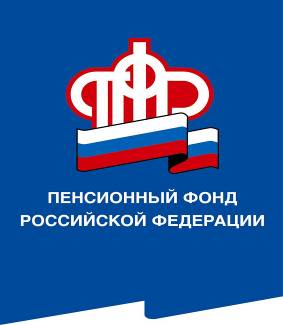 ГОСУДАРСТВЕННОГО УЧРЕЖДЕНИЯ – ОТДЕЛЕНИЯ ПЕНСИОННОГО ФОНДА РОССИЙСКОЙ ФЕДЕРАЦИИПО ВОЛГОГРАДСКОЙ ОБЛАСТИ. Волгоград, ул. Рабоче-Крестьянская, 16тел. (8442) 24-93-7711 ноября 2019 годаОфициальный сайт Отделения ПФР по Волгоградской области –  www.pfrf.ruС 1 ноября 2019 года изменился размер доплаты к пенсиям у летчиков и шахтеровВ Волгоградской области получателями доплаты к пенсии являются           490 летчиков и 72 работника угольной промышленности.Величина доплаты индивидуальна и зависит от продолжительности специального стажа (выслуги лет) и заработка гражданина. Кроме того, учитывается отношение суммы взносов, пеней и штрафов в ПФР, поступивших в предыдущем квартале от организаций, использующих труд данных категорий лиц, к сумме средств, необходимых для финансирования указанных доплат.В связи с этим, размер доплат изменяется каждые три месяца: с 1 февраля,      с 1 мая, с 1 августа и с 1 ноября.Средний размер доплаты по Волгоградской области с 1 ноября 2019 г. изменился и составляет: у летчиков – 16 589,08 рублей, у шахтеров – 3 582,16 рублей.